FINHAM PARK 2TEACHER OF PHYSICS  Starting September 2019Grade TMS / NQT Full Time (Part time will be considered) Are you a trailblazer? Do you want to be part of something new and exciting in Coventry?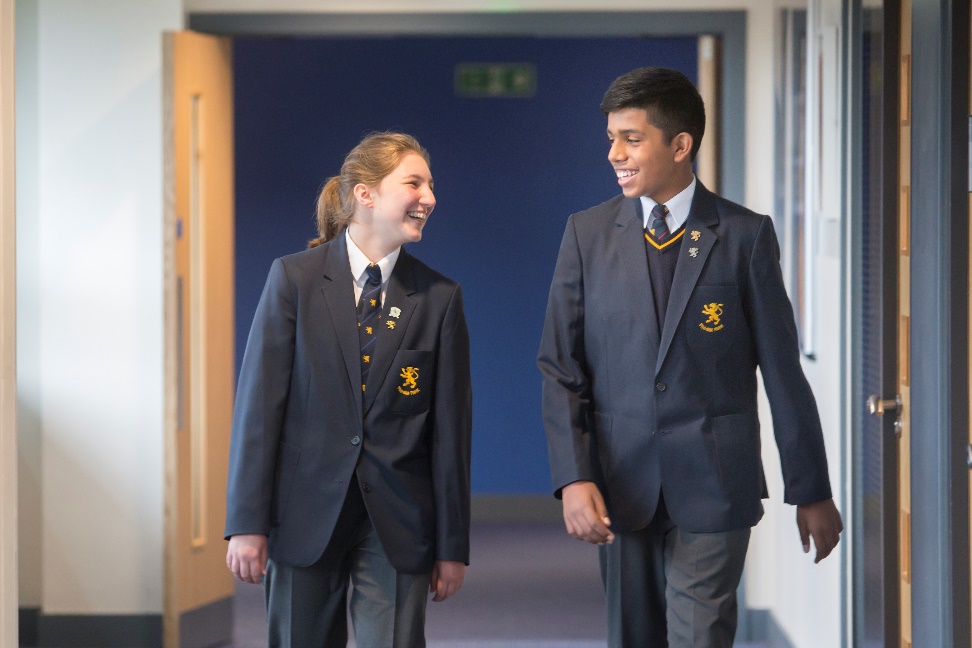 Finham Park 2 is an exciting new co-educational academy in Coventry that opened in September 2015. Already a popular choice with local parents, we are significantly over-subscribed for 2018-19 and have a full cohort of Year 7, 8 & 9 students. Our students are smart, thoughtful, inquisitive, well-behaved and polite.The school was set up by leaders from the ‘Outstanding’ (2015) Finham Park School and we moved into our newly refurbished building in September 2016. We are proud to be part of and supported by the Finham Park Multi Academy Trust. Already a ‘good’ school (Ofsted 2018), our aim is to not only be ‘outstanding’ but ‘world class’. Finham Park 2 is a mainstream, non-selective, comprehensive school for students aged 11-18 based in west Coventry.  Our school is built on traditional values- pride, respect and responsibility, and we have high expectations of both students and staff.  Pivotal to this is a positive ethos and culture of learning and success for all students.  There is particular regard to outstanding achievement for all students whatever their academic starting point and a commitment to lifelong learning for all stakeholders.The Governors are seeking to appoint an innovative and highly motivated Teacher of Physics to join a strong and enthusiastic team in the Science Department where teachers are committed to delivering a high quality, lively and interesting curriculum to challenge and inspire all our students.  The successful candidate will be required to teach Physics to Key Stage 3 and Key Stage 4 to the current Years 7 and 8 students and KS5 as the school develops. Finham Park 2 is committed to the personal development of all of their staff and can offer: Outstanding professional developmentSupportive staff and a strong team ethosSupportive leadershipProgression opportunities as the school growsOpportunities for KS3 and KS4 post 16 teaching in the future Superb new facilitiesBeing part of something new and exciting for the City of CoventryClosing Date: Monday 10th December 2018 Interview Date: TBCCompleted application forms should be returned to apply@finhampark.co.uk  HR DepartmentFinham Park MATTorrington AvenueCoventryCV4 9WTFinham Park 2 is committed to safeguarding and promoting the welfare of children and young people and expects all staff and volunteers to share this commitment.